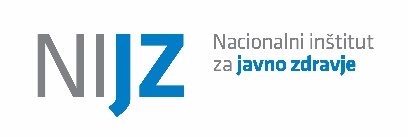 PRIJAVNI OBRAZECDrugi javni poziv za izbor zunanjih izvajalcev,  ki bodo sodelovali  pri izvedbi projekta »Vzpostavitev interdisciplinarnega celostnega pristopa k odkrivanju in podpori pri opuščanju tveganega in škodljivega pitja alkohola med odraslimi prebivalci«Kraj in datum: __________________________	                                        Ime in priimek: ______________________	                                                                                                                        Podpis: ___________________________Priloga:Kratek CV prijavitelja (CV je priloga prijavnega obrazca). PODATKI JAVNEGA POZIVA (izpolni NIJZ)PODATKI JAVNEGA POZIVA (izpolni NIJZ)PREDNOSTNA OS9. Socialna vključenost in zmanjševanje tveganja revščinePREDNOSTNA NALOŽBA9.1 Aktivno vključevanje, vključno s spodbujanjem enakih možnosti in dejavnega sodelovanja ter izboljšanja zaposljivostiSPECIFIČNI CILJ9.1.2 Opolnomočenje ciljnih skupin za približevanje trgu delaNAZIV RAZPISAJavni poziv za izbor zunanjih izvajalcev, ki bodo sodelovali  pri vzpostavitvi interdisciplinarnega celostnega pristopa k odkrivanju in podpori pri opuščanju tveganega in škodljivega pitja alkohola med odraslimi prebivalciKRATEK NAZIV RAZPISAJP SOPA zunanji izvajalci I.ŠTEVILKA ZADEVE (izpolni NIJZ)PODATKI O PRIJAVITELJU (Prijavitelj je fizična oseba, ki izpolnjuje pogoje iz javnega poziva)PODATKI O PRIJAVITELJU (Prijavitelj je fizična oseba, ki izpolnjuje pogoje iz javnega poziva)Prijavitelj (ime in priimek)Sedež/NaslovPoštna številkaKrajE-pošta:Telefonska št.:PRIJAVNI OBRAZECPRIJAVNI OBRAZECSKLOP (označite sklop v katerem oddajate vlogo na javni poziv; v kolikor vlogo oddajate v obeh sklopih, ustrezno označite) SKLOP A SKLOP BPROFIL  STROKOVNJAKA (vpišite št. zahtevanega profila strokovnjaka iz javnega poziva, od 4.1.4-4.1.6 za sklop A oziroma 4.1.1. za sklop B).Profil: ____________________________________Št.: __________Profil: ____________________________________Št.: ________Profil: ____________________________________Št.: __________Profil: ____________________________________Št.: __________ZAKLJUČENA NAJVIŠJA STOPNJA IZOBRAZBE (vpišite datum zaključka, z navedbo institucije)VELJAVNI PEDAGOŠKI ALI RAZISKOVALNI NAZIV (navedba naziva in datum izvolitve v naziv, v kolikor imate naziv)TRENUTNA ZAPOSLITEV (naziv institucije)IZKUŠNJE V PRAKSI (navedba let in institucije)REFERENCE S PODROČJA (vpišite vaše glavne reference s področja dela glede na zahtevane pogoje v pozivu)BIBLIOGRAFIJA S PODROČJA(v kolikor jo imate, vpišite osebno bibliografijo iz sistema COBISS.SI - Kooperativni online bibliografski sistem in servisi)RAZISKOVALNA ŠIFRA (v kolikor jo imate, vpišite svojo raziskovalno šifro  iz sistema SICRIS - Informacijski sistem o raziskovalni dejavnosti v Sloveniji)Drugo (informacije, ki so morebiti še pomembne)IZJAVE PRIJAVITELJAIZJAVE PRIJAVITELJAIzjavljam, da: Izjavljam, da: Nisem za isti namen sofinanciran iz drugih sredstev državnega proračuna (prepoved dvojnega financiranja) DANisem prejel drugih javnih sredstev financiranja, vključno s sredstvi Evropske unije, za stroške, ki so predmet tega javnega poziva DASe strinjam in sprejemam vse pogoje, ki so navedeni v tem javnem pozivu DAAvtorsko ali drugo delo, ki ga bom opravil za potrebe projekta, še nisem in ne bom objavil brez  dogovora in soglasja z naročnikom DANi konflikta interesov ali kršitve konkurenčne klavzule  DASo vse informacije v prijavnici in priloženi prilogi (CV) resnične. DA